From: @spectrasol.cz> 
Sent: Monday, December 11, 2023 10:43 AM
To: @lf1.cuni.cz>
Subject: Re: objednavka_ 2236100092158Dobrý den, Díky za zaslané, potvrzujeme příjetí výše uvedené objednávky S přátelským pozdravem



Senior project manager, Team leader
| +420 776  www.spectrasol.cz | LinkedIn |
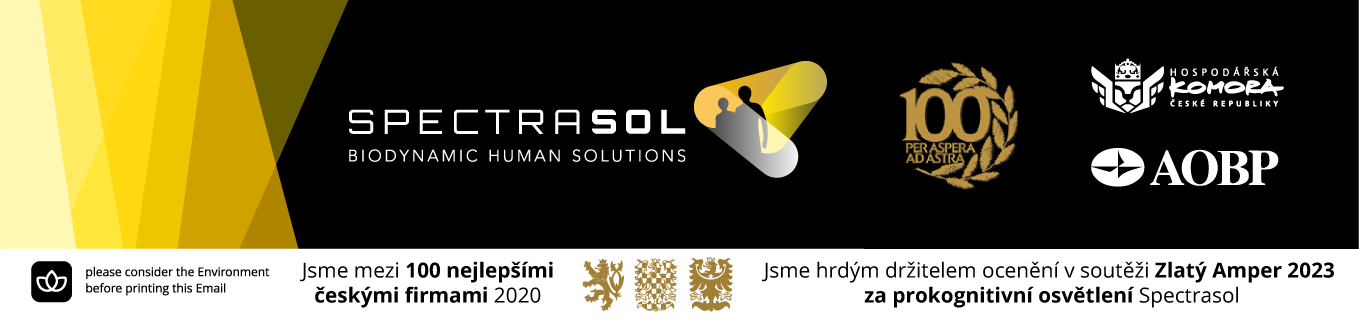 